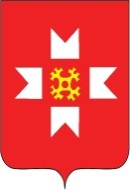 СОВЕТ ДЕПУТАТОВ МУНИЦИПАЛЬНОГО ОБРАЗОВАНИЯ«МУНИЦИПАЛЬНЫЙ ОКРУГ МОЖГИНСКИЙ РАЙОНУДМУРТСКОЙ РЕСПУБЛИКИ»первого созываРЕШЕНИЕО внесении изменений в состав Президиума Совета депутатов муниципального образования «Муниципальный округ Можгинский районУдмуртской Республики» первого созыва       В соответствии  с Временным порядком  работы Совета депутатов муниципального образования «Муниципальный округ Можгинский  район Удмуртской Республики» первого созыва,   СОВЕТ ДЕПУТАТОВ РЕШИЛ:Внести в состав Президиума Совета депутатов  муниципального образования «Муниципальный округ Можгинский район Удмуртской Республики» первого созыва. Утвержденный решением Совета депутатов муниципального образования «Муниципальный округ Можгинский район Удмуртской Республики» Величинского Андрея Сергеевича, руководителя депутатской фракции  «ЛДПР - Либерально-демократической партии России».Опубликовать настоящее решение на официальном сайте муниципального образования «Можгинский  район» в информационно-телекоммуникационном сети «Интернет».Председатель Совета депутатовмуниципального образования«Муниципальный округ Можгинский районУдмуртской Республики»                                                                               Г. П. Королькова           г. Можга 28  сентября 2021 года           № ____